Группы 1 и 2.Тема "Одежда, обувь" (6 картинок)Тема "Цвета" (таблица)Задание: Повторить по таблице все цвета, назвать какой цвет нравится.Задание: по тетради-словарю назвать слово по картинке лото, описать какого цвета предмет.Тема "Посуда"Задание: по тетради-словарю повторить слова -plate,spoon,knife,fork.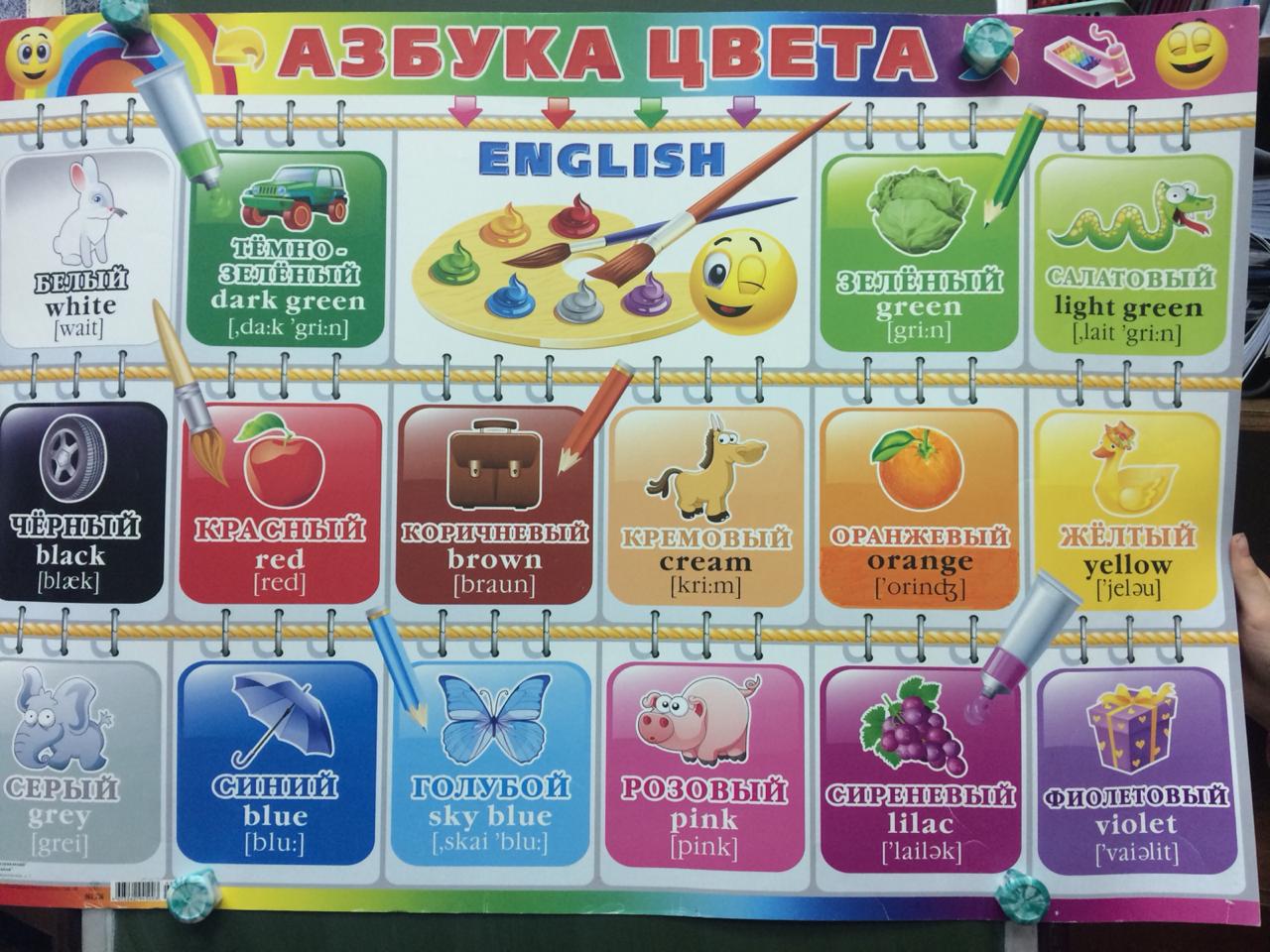 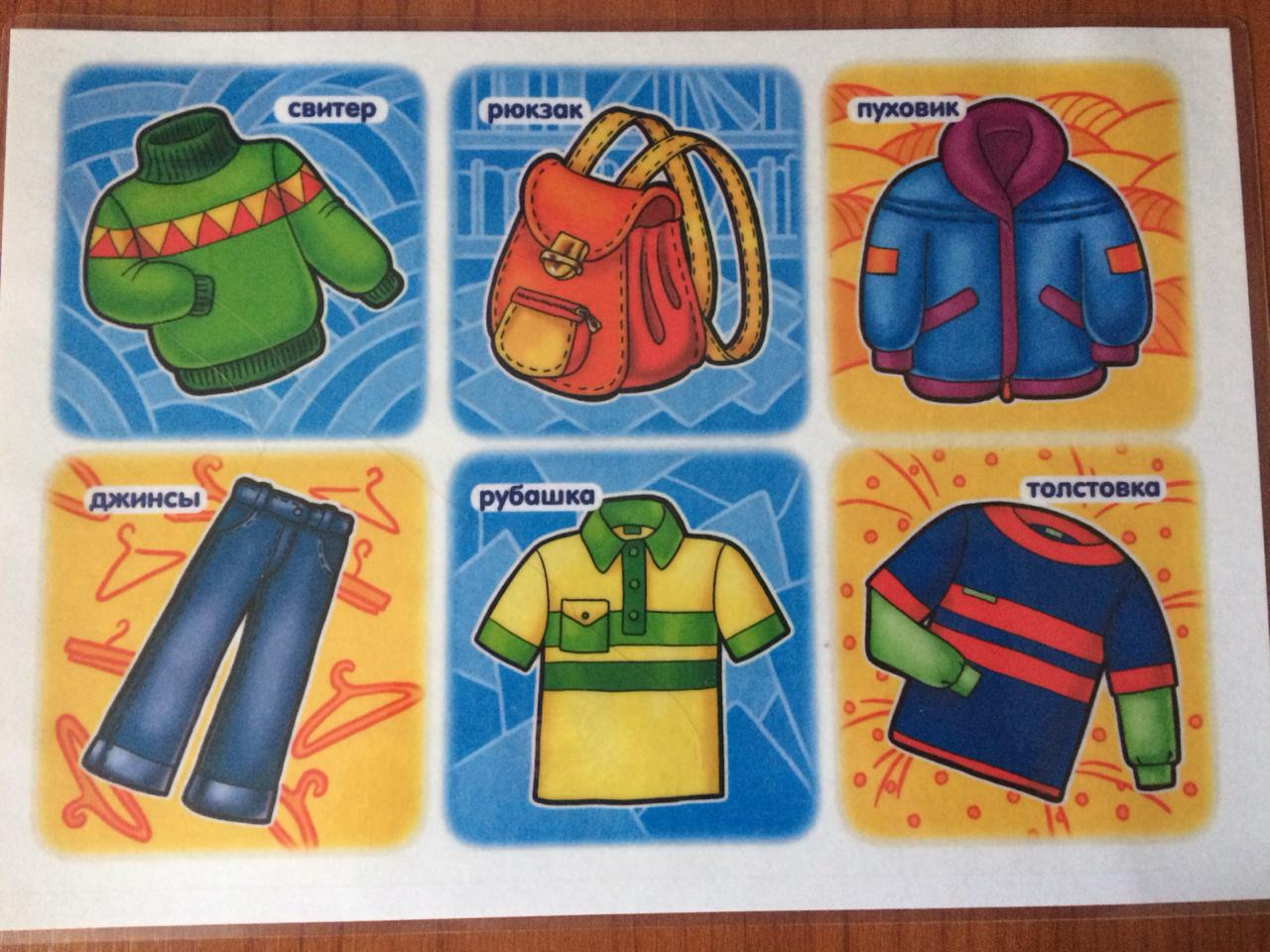 